Biomedical Technician CVMOHAMED ALIAn enthusiastic, self-motivated individual with two years’ experience within the biomedical field and bachelor degree inMedical Electronics Engineering and also completed diploma in Electrical and electronics engineering.  Having the ability to Design systems and products, such as artificial devices that replace body parts, A machine for diagnosing medical problems. Install, adjust, maintain, repair or provide technical support for biomedical equipment. Evaluate the safety, efficiency, and effectiveness of biomedical equipment.Current Location					Sharjah, UAEPrevious Company type				Medical Equipment - Service engineerTotal Years of Experience				One Years and Six MonthsNotice Period					Immediately.Hospital & clinical Information systemsTherapeutic equipment’sDiagnostic equipment’sRadiology (X-RAY, CT, ULTRA SOUND)Research And Development Manufacturing Sector.Biomedical Technician 						                                    Dec 2014 – Jan 2016 					                                                                                    Pondicherry, IndiaAnalyze and design solutions to problem in biology and medicine with the goal of improving the quality and effectiveness of patient care.Bringing in low cost alternatives to existing technologiesDeveloping new technologies for new medical breakthroughsCreativity and imaginationProblem solvingHighly personable and communicative. Ability to talk in terms of both medicine as well as engineering & ability to translate between them.Good business skills.Bachelor of Medical Electronics Engineering				                    May 2013 – Apr 2015,      Anna University (Sengunthar College Of Engineering)  						Bio medical InstrumentationMedical InformaticsBio-MechanicsBio Signal processingTherapeutic EquipmentPatient Monitoring systemMedical Expert SystemsHospital ManagementNano Technology in MedicineDisaster Management.Diploma in Electrical and Electronics Engineering (EEE)                                           Jun 2011 – May 2013,Board of technical education (Annai Velankanni Polytechnic College)Power SystemPower ElectronicsElectrical EstimationSimple ECG Circuit Using Instrumentation AmplifierBio Monitoring System with Conductive Textile Electrodes Integrated into T-ShirtPulse Detector Using Infrared RadiationDate of Birth			: Aug, 04-1994Nationality			: IndianLanguages known		:EnglishMarital Status  			: SingleJob Seeker First Name / CV No: 1801110Click to send CV No & get contact details of candidate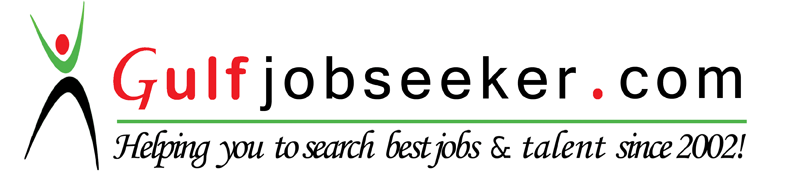 Professional ProfileSummaryAreas of Interests & SkillsCareer HistoryAcademic QualificationsProject workOther Details